احكام و تعاليم فردى - شکيبائی در مصائب و بلاياحضرت بهاءالله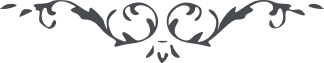 شکیبائی در مصائب و بلایاحضرت بهاءالله:1 – " لا تجزعوا في المصآئب ولا تفرحوا ابتغوا أمرا بين الأمرين هو التّذكّر في تلك الحالة والتّنبّه على ما يرد عليكم في العاقبة كذلك ينبّئكم العليم الخبير " (كتاب اقدس – بند 43)2 - " اينکه در مصيبات از قلم اعلی اظهار حزن ميشود مقصود از آن اظهار رحمت و شفقت است و الّا هر نفسی بمحبّة اللّه فائز شد و صعود نمود او بفرح اکبر فائز " (ص ١٣٣ ج ٣ امر و خلق)3 - " أَن اجتنب الهَمَّ والغَمَّ بهما يحدث بلاءٌ أدهمٌ " (لوح مبارک طب ص ٤-٢٢٣ مجموعه الواح حضرت بهاءالله)4 - " حقّ منيع شاهد و گواه است اگر فی الجمله تفکّر در عنايات الهيه نمايند هرگز محزون نشوند و خود را مهموم ننمايند "(ص ٣-١٣٢ ج ٣ امر و خلق)حضرت ولی امر الله:1 - " لباس سياه در ايّام مخصوصه احزان امر اجباری نبوده ولی  مستحبّ است و در اين مقام رجال و نساء مساويند ".(ص ١٣٧ ج ٣ امر و خلق)